Утверждена_________________________________________________________(наименование документа об утверждении, включая наименования_________________________________________________________ органов государственной власти или органов местного самоуправления, ____________________________________________________________________принявших решение об утверждении схемы или подписавших соглашение____________________________________________________________________ о перераспределении земельных участков)от ___________________№ ________________Схема расположения земельного участка или земельных участков на кадастровом плане территорииСистема координат – МСК 75 зона 2Адрес земельного участка: Забайкальский край, р-н. Читинский, пгт. Новокручининский, ул. Труда, 30/2Адрес земельного участка: Забайкальский край, р-н. Читинский, пгт. Новокручининский, ул. Труда, 30/2Адрес земельного участка: Забайкальский край, р-н. Читинский, пгт. Новокручининский, ул. Труда, 30/2Кадастровый квартал: 75:22:500143Кадастровый квартал: 75:22:500143Кадастровый квартал: 75:22:500143Условный номер земельного участка - :ЗУ1Условный номер земельного участка - :ЗУ1Условный номер земельного участка - :ЗУ1Категория земель: земли населённых пунктовКатегория земель: земли населённых пунктовКатегория земель: земли населённых пунктовПлощадь земельного участка – 718 м2Площадь земельного участка – 718 м2Площадь земельного участка – 718 м2Вид разрешенного использования: для размещения части малоэтажного жилого дома в связис нарушением целостности земельного участкаВид разрешенного использования: для размещения части малоэтажного жилого дома в связис нарушением целостности земельного участкаВид разрешенного использования: для размещения части малоэтажного жилого дома в связис нарушением целостности земельного участкаОбозначение характерных точек границКоординаты, мКоординаты, мОбозначение характерных точек границXYн1627624.892373174.40н2627630.392373162.00н3627630.902373161.62н4627632.282373158.56н5627639.162373161.85н6627638.982373162.16н7627643.812373164.83н8627643.512373165.46н9627649.432373169.19н10627666.122373180.14н11627672.042373183.86н12627669.992373187.81н13627668.552373190.73н14627665.862373195.19н15627658.492373191.18н16627642.552373183.54н17627633.362373178.73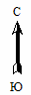 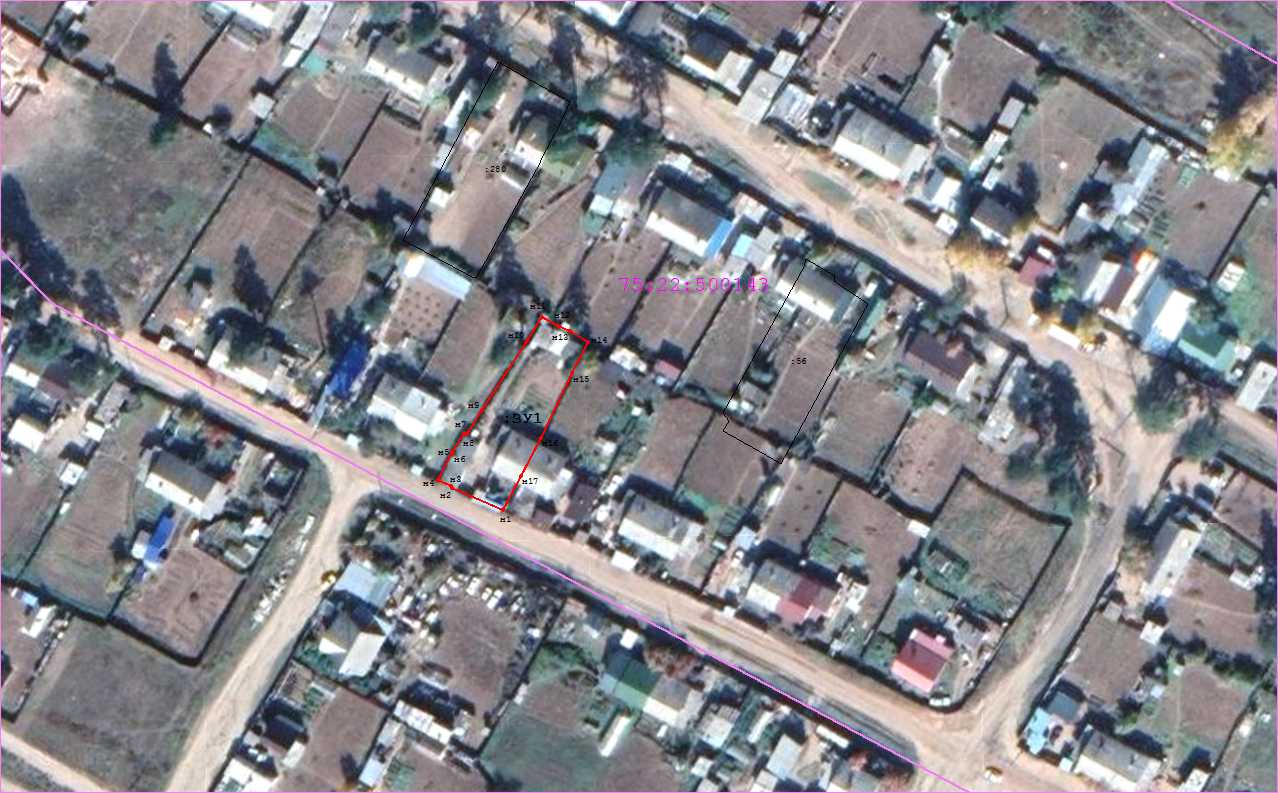 Масштаб 1: 1000Условные обозначения:                                 существующая часть границы, имеющиеся в ГКН сведения о которой достаточны для определения ее местоположения;                                  вновь образованная часть границы, сведения о которой достаточны для определения ее местоположения;               1; н1         характерная точка границы, сведения о которой позволяют однозначно    определить ее положение на местности;                                   граница кадастрового квартала;            :ЗУ1               условный номер образуемого участка;         75:22:500143    номер кадастрового квартала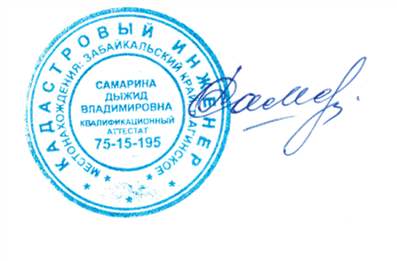              Кадастровый инженер                                                                     Самарина Д.В.